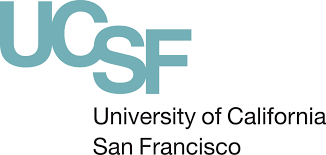 `	Surgical and Critical Care Fellowship Program		Application 2017-2018Additional Attachments (required):Please write a one page cover letter/ personal statement in which you address your desire to participate in the fellowship program at UCSF. You may want to highlight your preparation in surgical and critical care, a professional achievement and/or explain your professional goals. Certification and LicensingCertification and LicensingCertification and LicensingCertification and LicensingNameEligible(Y/N/P)NumberDates ValidPersonal Information Personal Information Personal Information Name (last, first, middle)Name (last, first, middle)Name (last, first, middle)Address (street, apt)StateZip CodeEducation and TrainingEducation and TrainingEducation and TrainingEducation and TrainingInstitutionYearDegreeUndergraduateGraduateProfessional EmploymentProfessional EmploymentProfessional EmploymentProfessional EmploymentEmployerPositionDates of EmploymentContact InformationOther: Honors, ActivitiesReferences References References References NameTitleContact InformationContact InformationNameTitlePhone Email